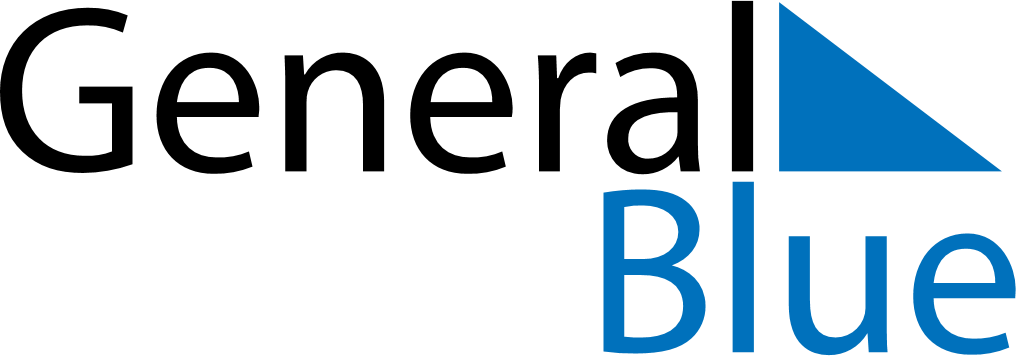 Ireland 2029 HolidaysIreland 2029 HolidaysDATENAME OF HOLIDAYJanuary 1, 2029MondayNew Year’s DayMarch 11, 2029SundayMother’s DayMarch 17, 2029SaturdaySt. Patrick’s DayMarch 19, 2029MondaySt. Patrick’s Day (substitute day)March 30, 2029FridayGood FridayApril 1, 2029SundayEaster SundayApril 2, 2029MondayEaster MondayMay 7, 2029MondayMay DayJune 4, 2029MondayFirst Monday in JuneJune 17, 2029SundayFather’s DayAugust 6, 2029MondayFirst Monday in AugustOctober 29, 2029MondayOctober Bank HolidayDecember 25, 2029TuesdayChristmas DayDecember 26, 2029WednesdaySt. Stephen’s DayDecember 27, 2029ThursdayChristmas Bank Holiday